HEALTH PSYCHOLOGY - SELF-ASSESSMENTS – QUESTIONS AND SCORING RUBRIC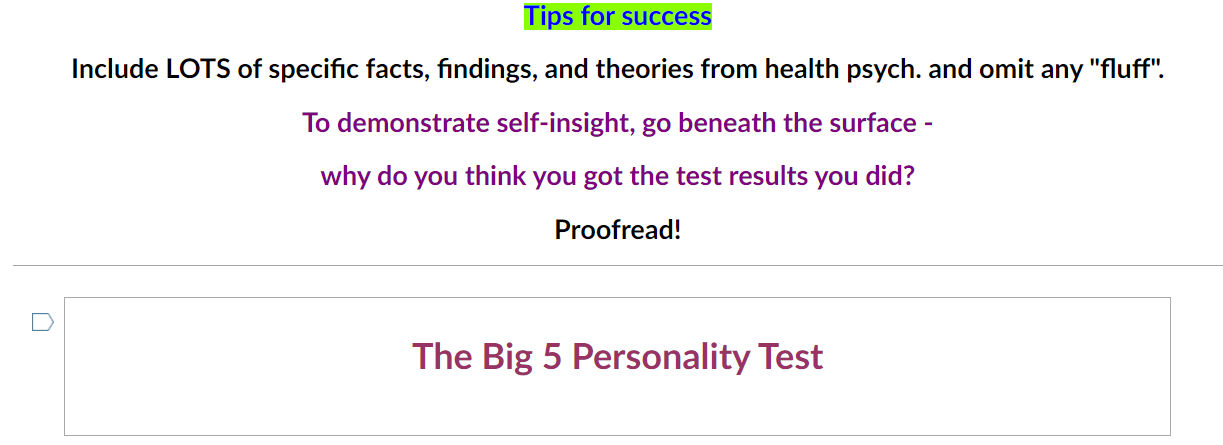 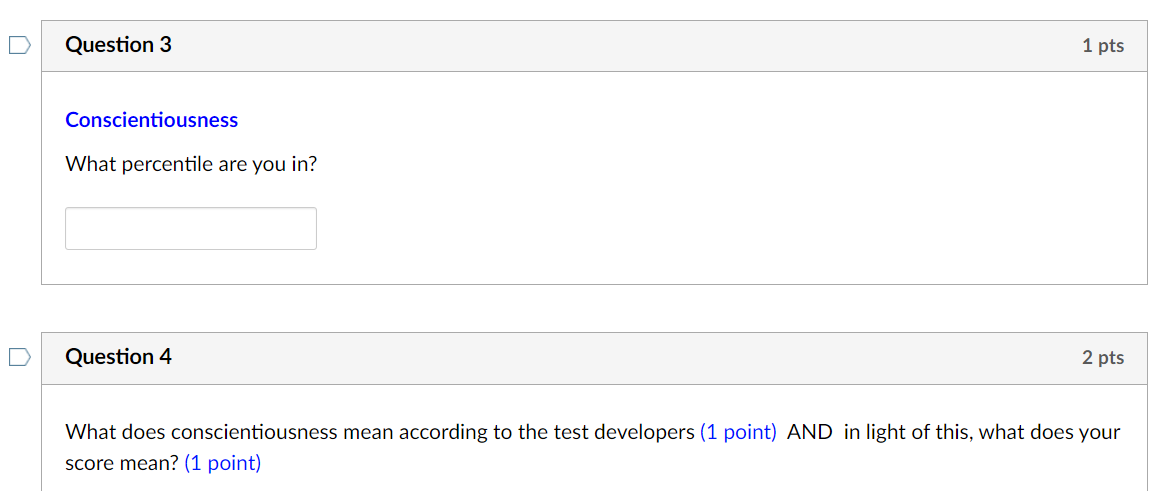 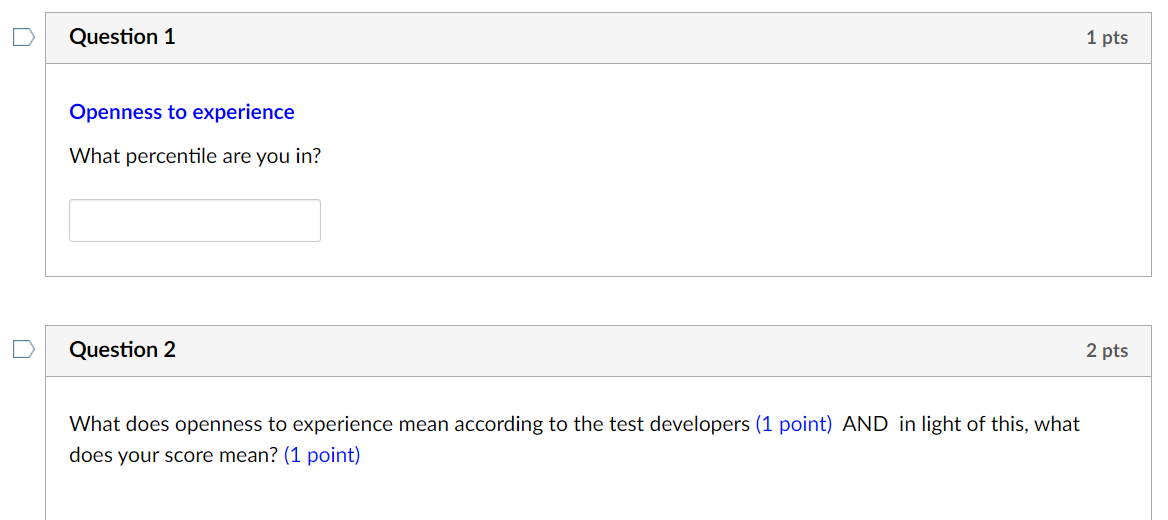 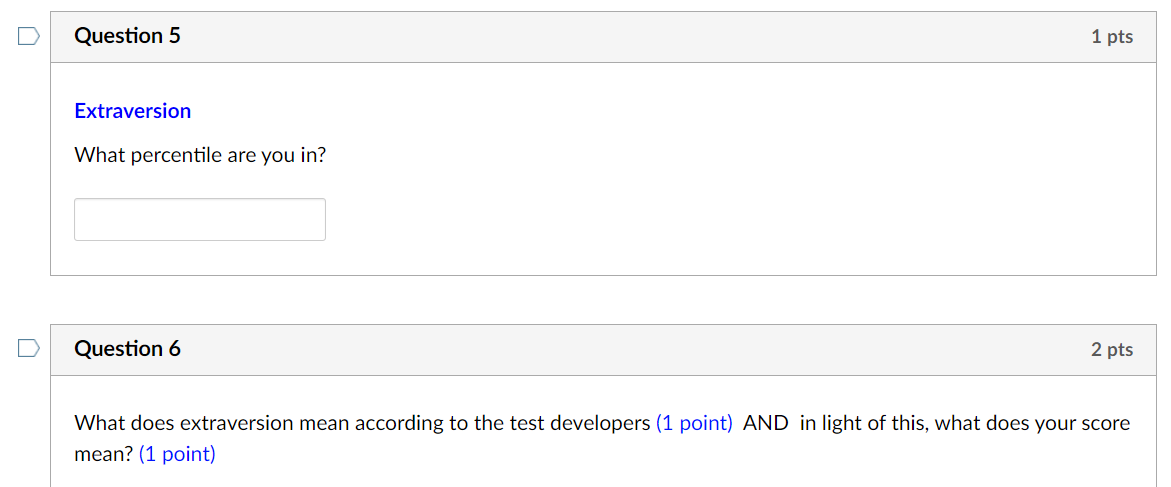 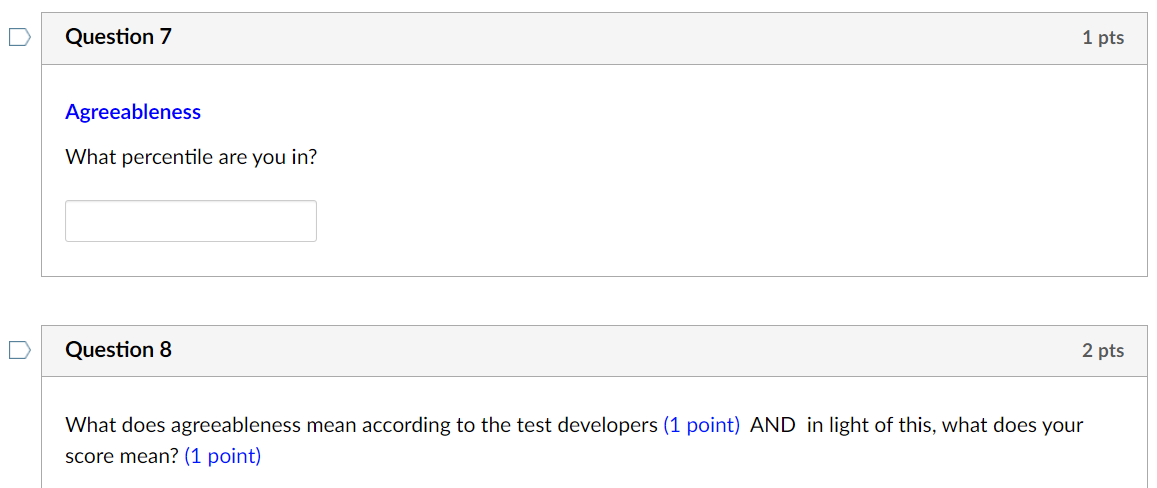 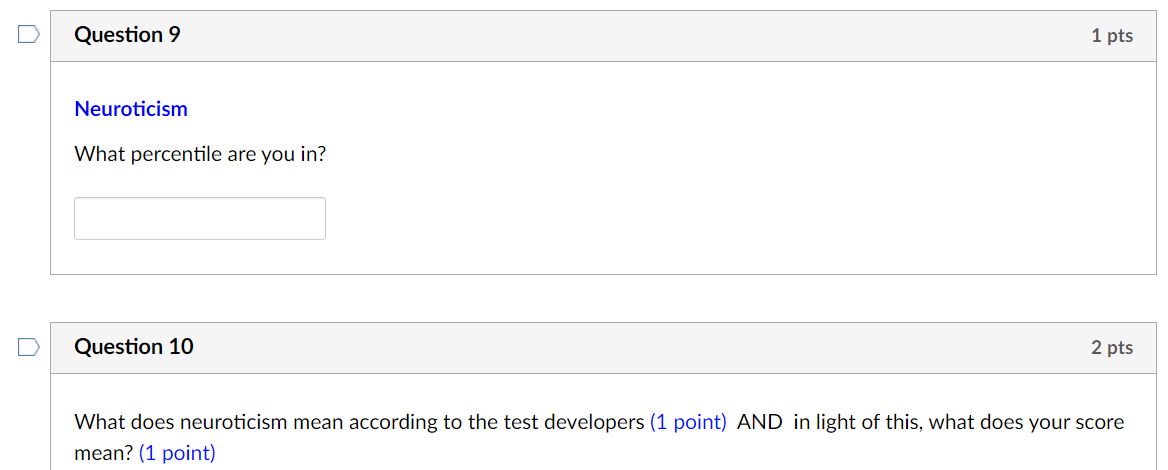 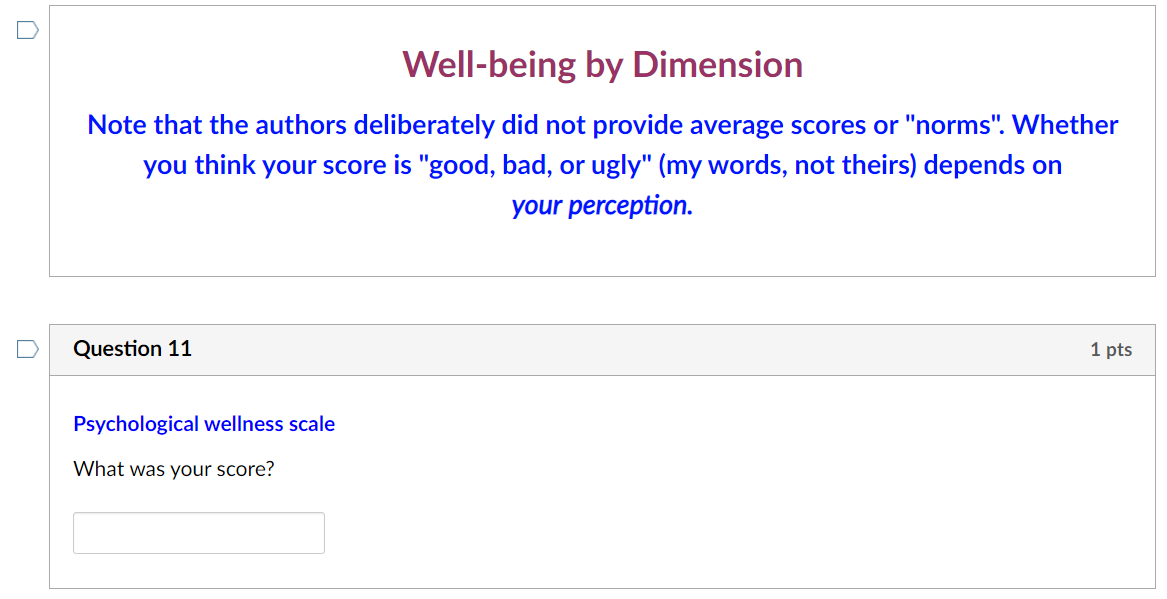 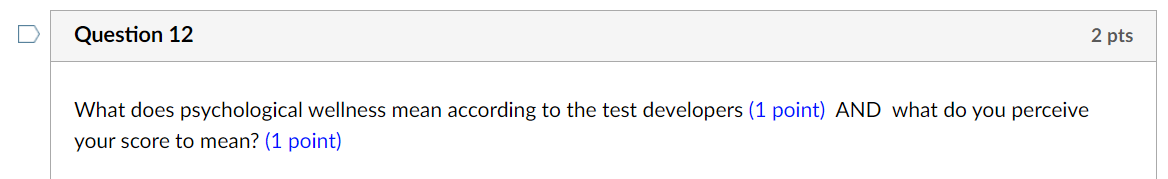 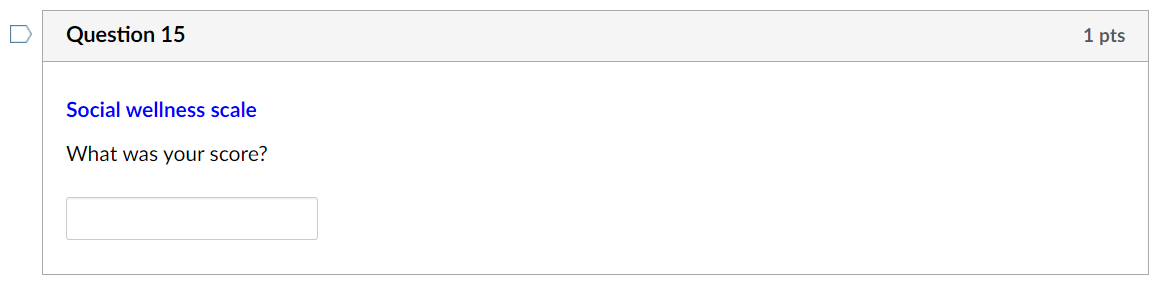 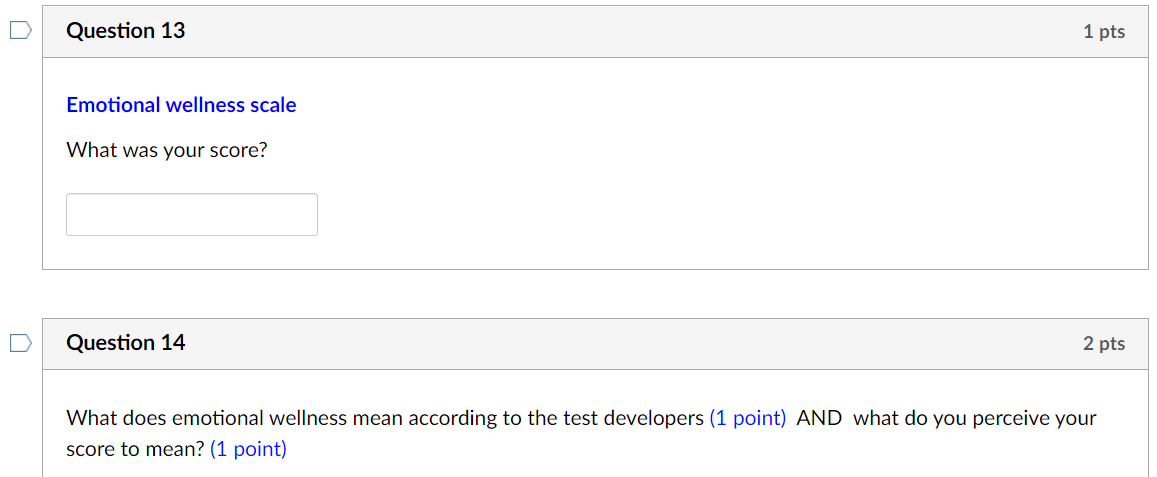 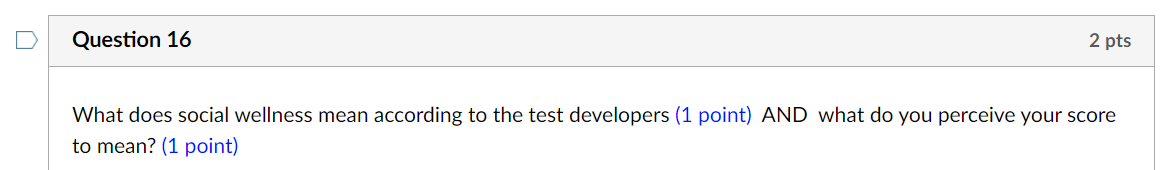 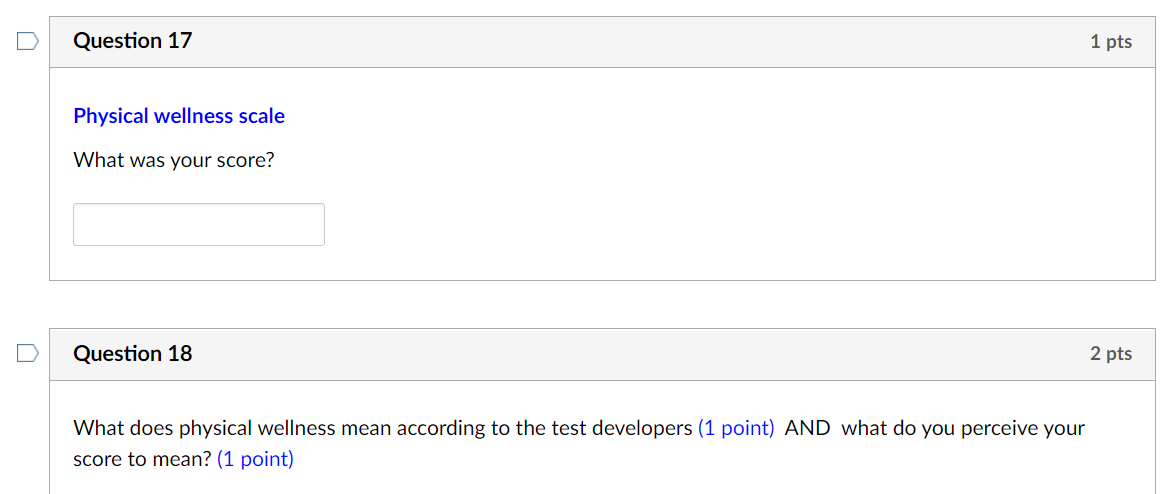 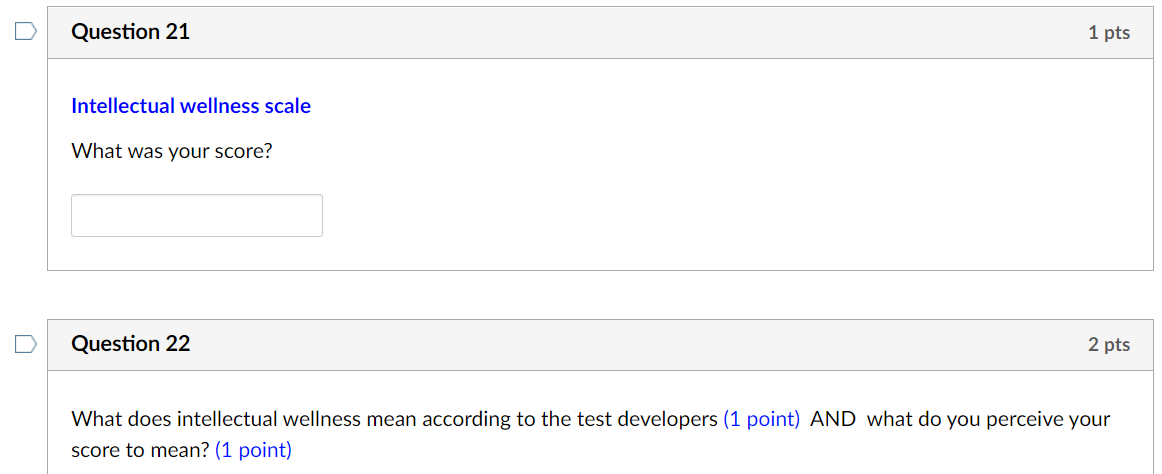 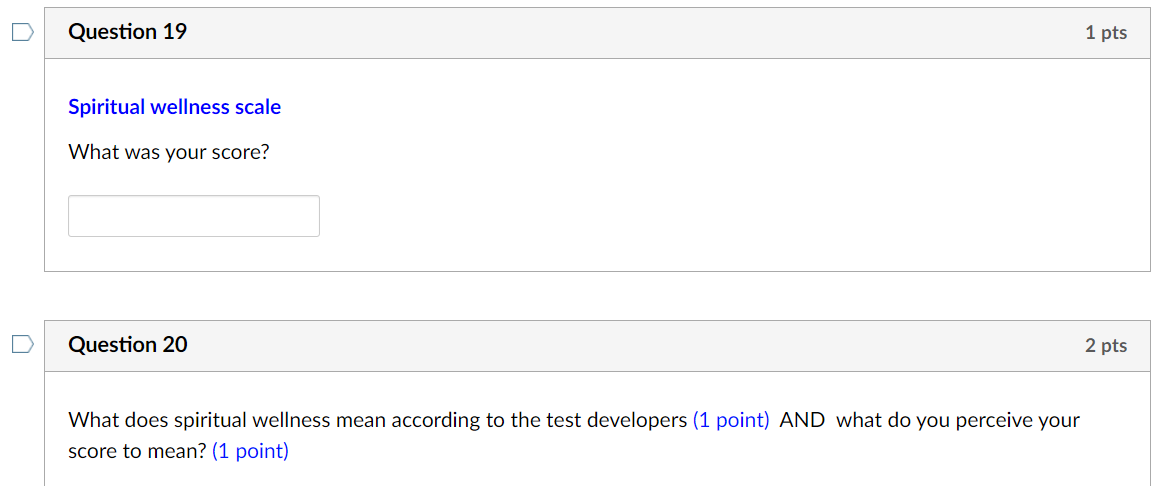 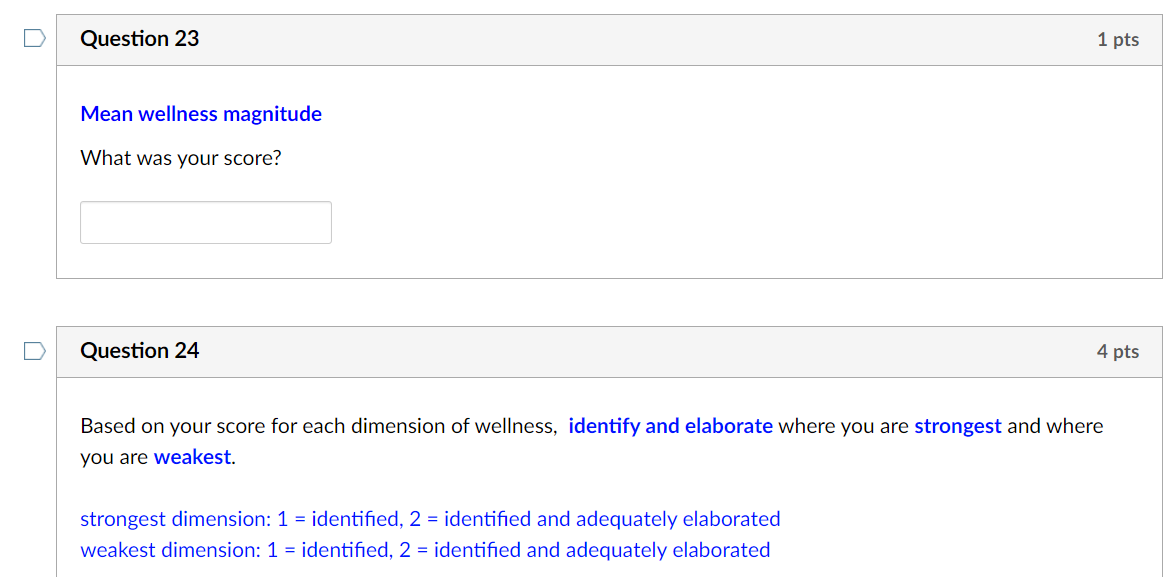 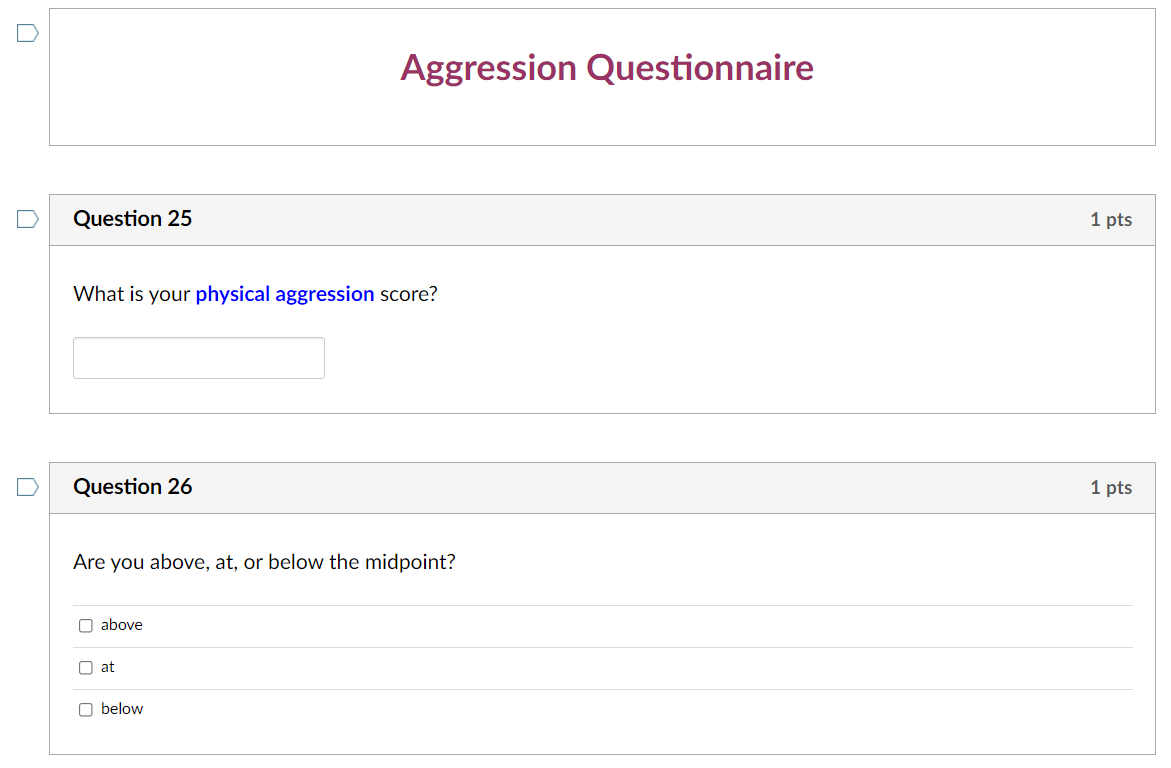 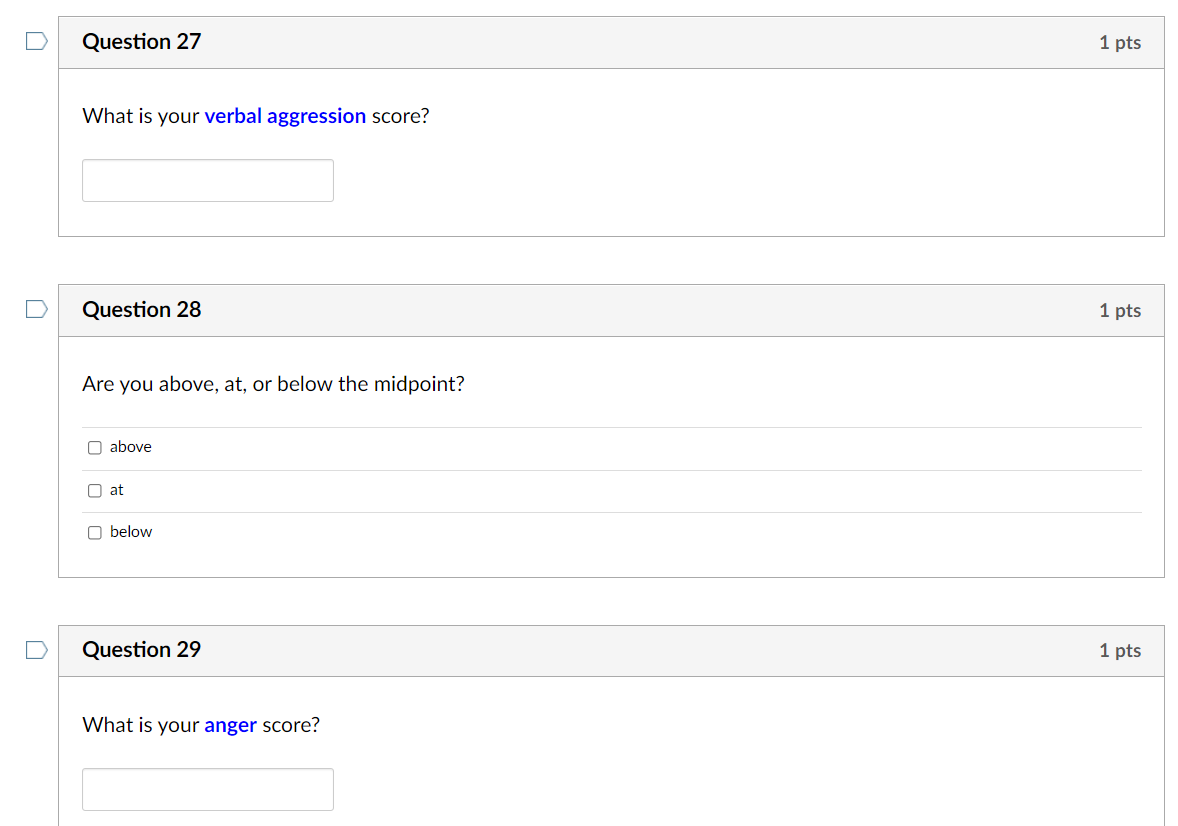 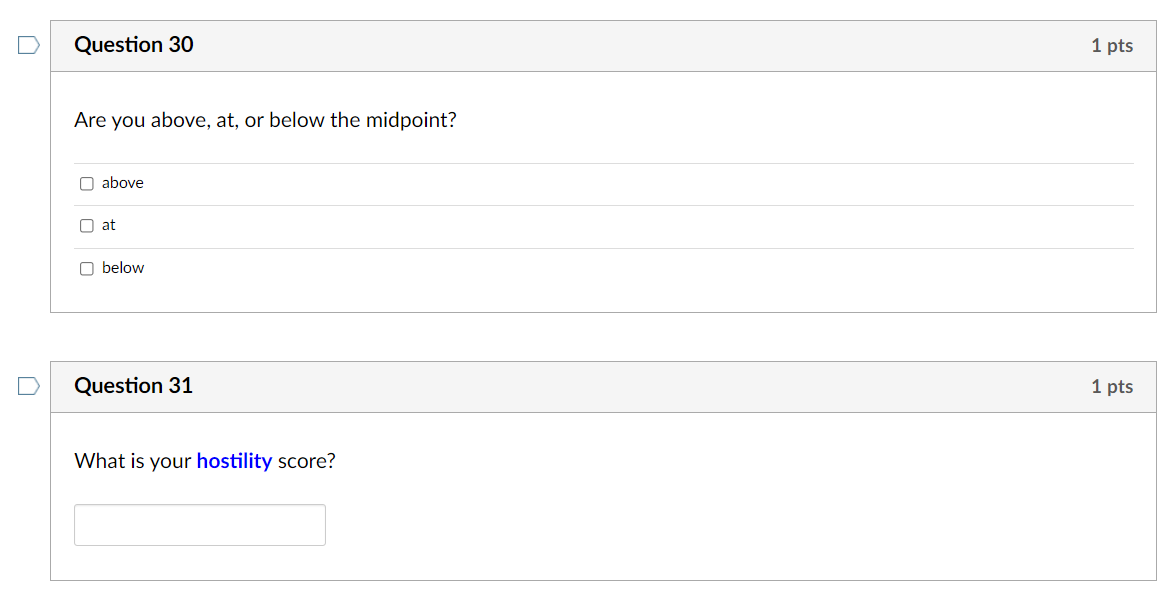 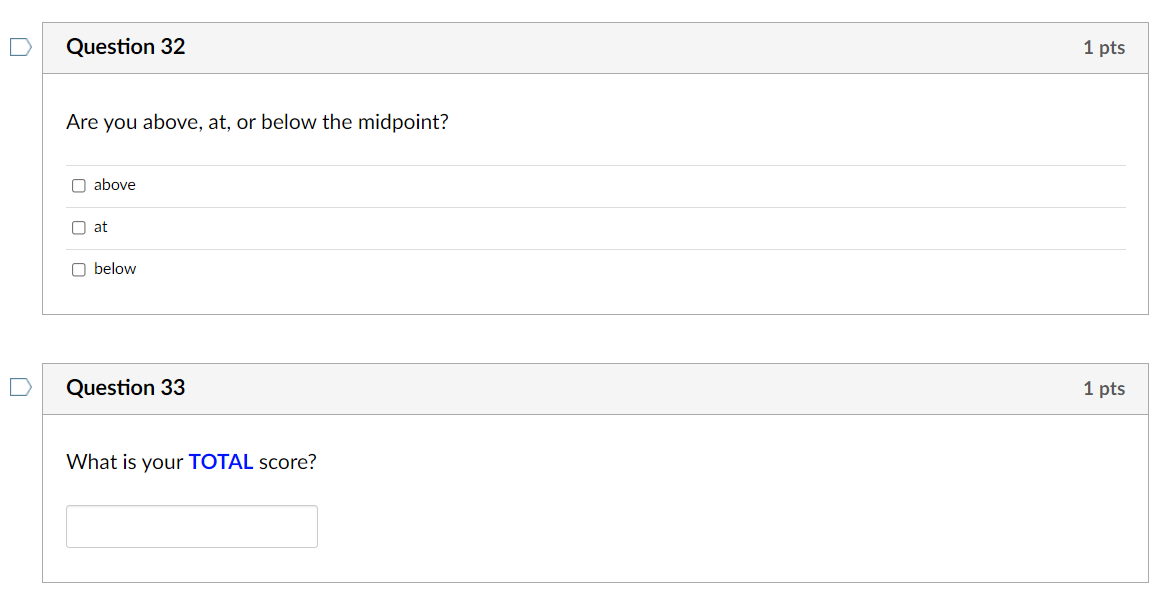 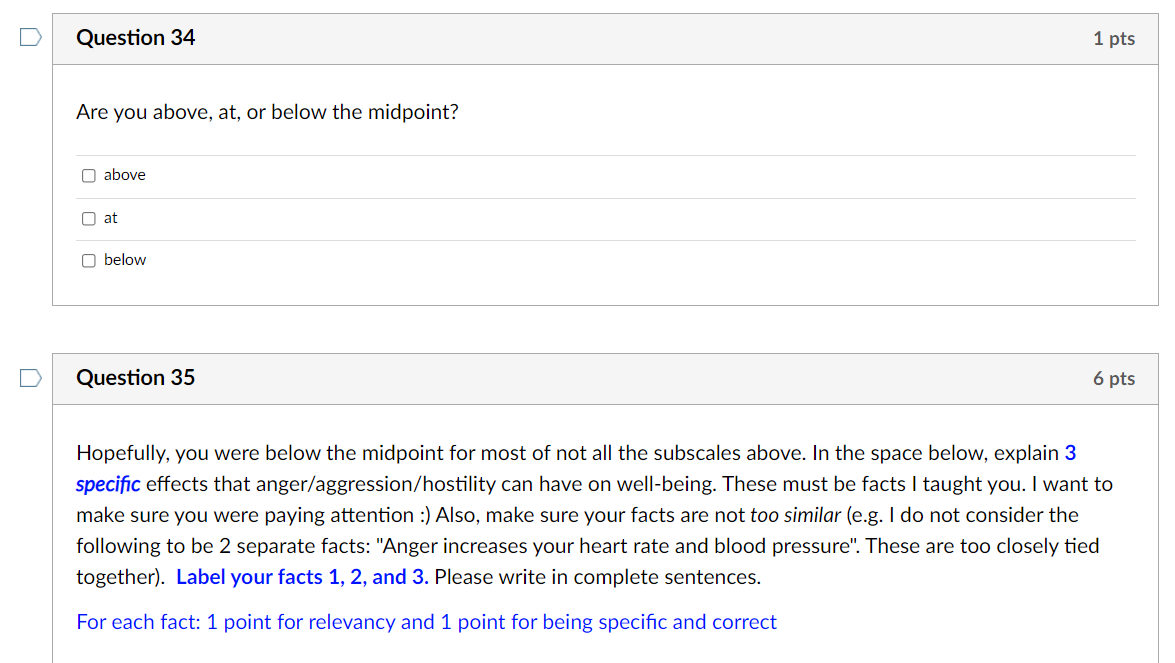 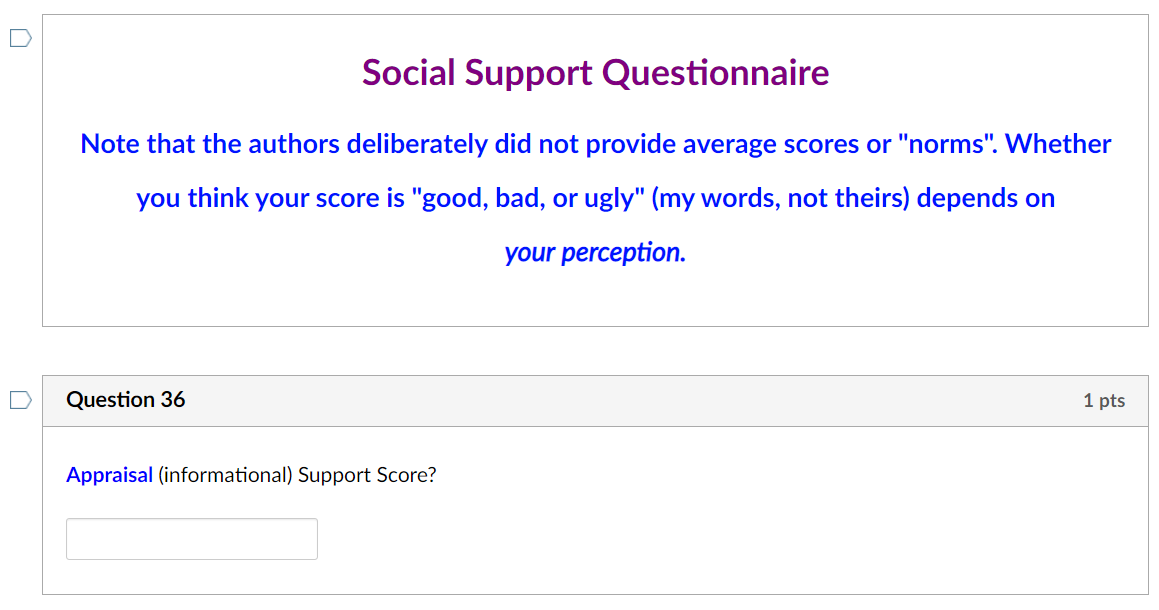 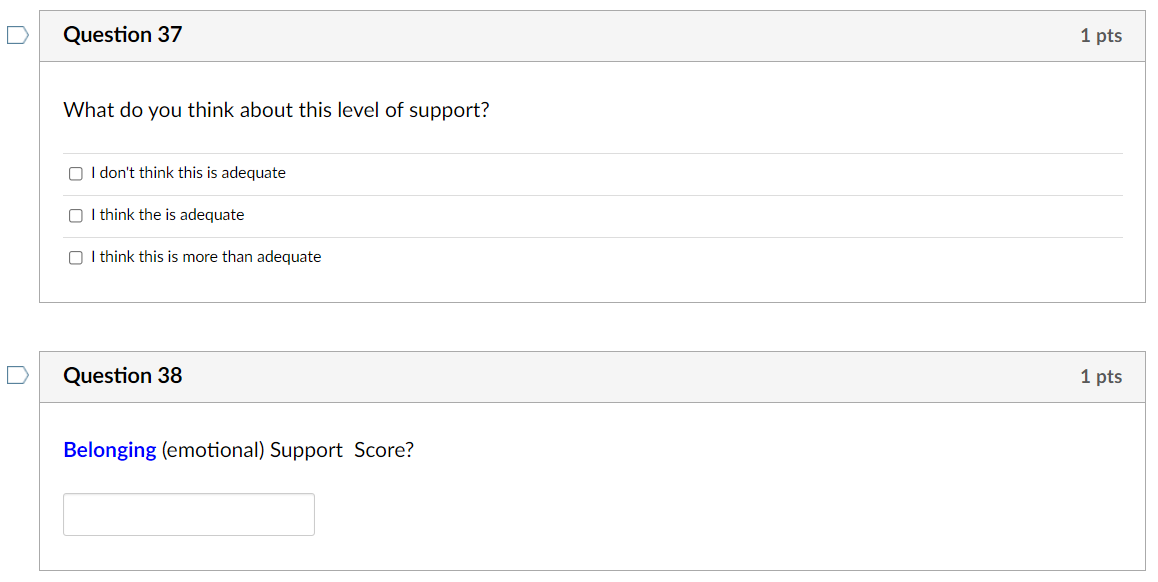 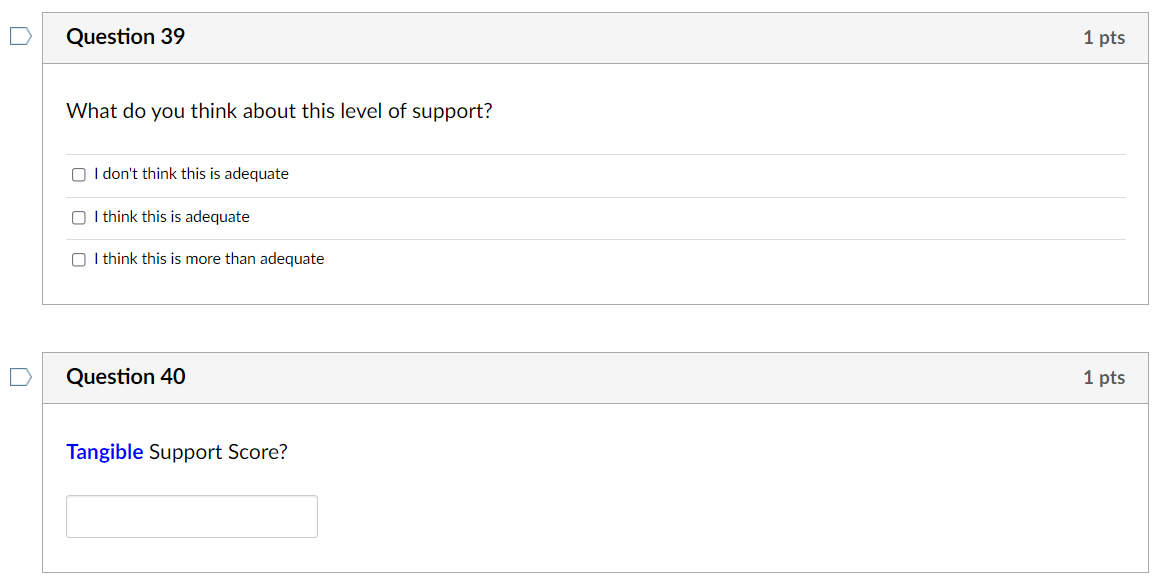 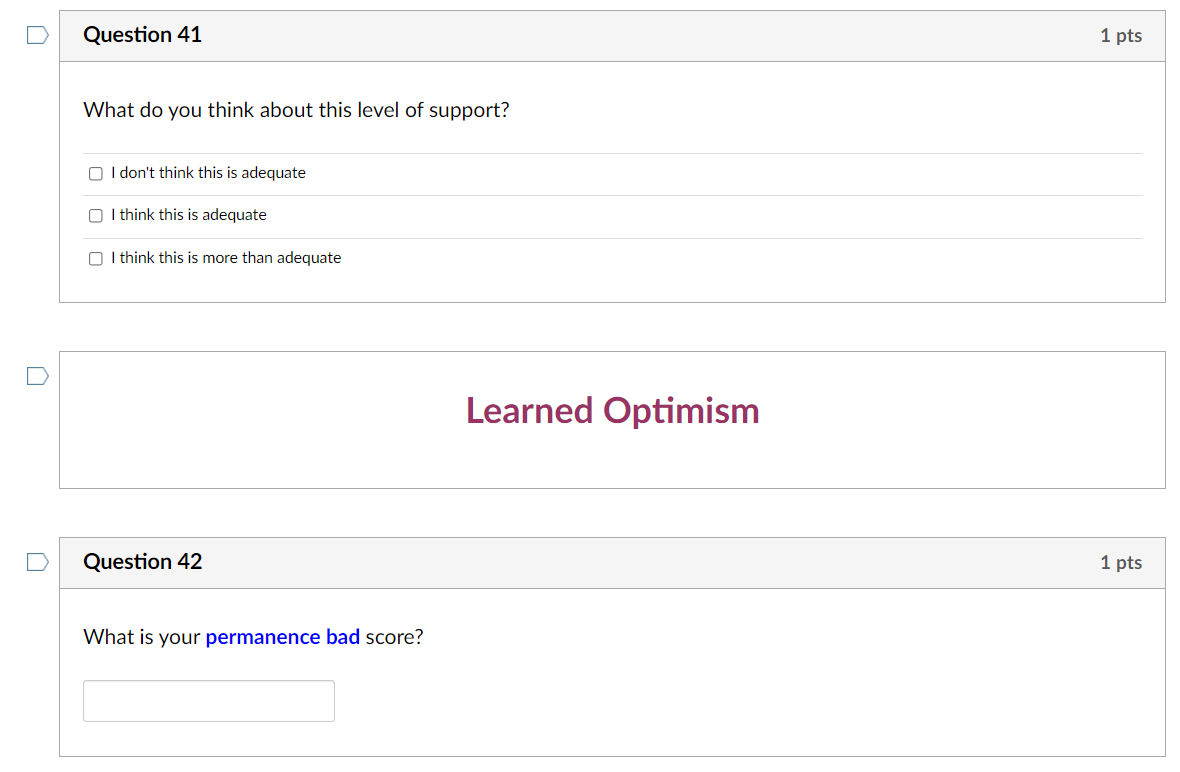 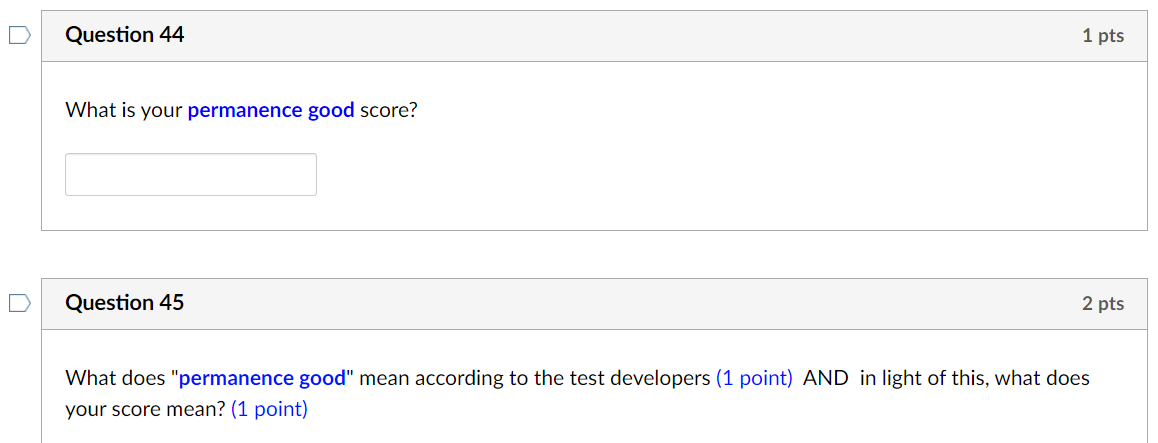 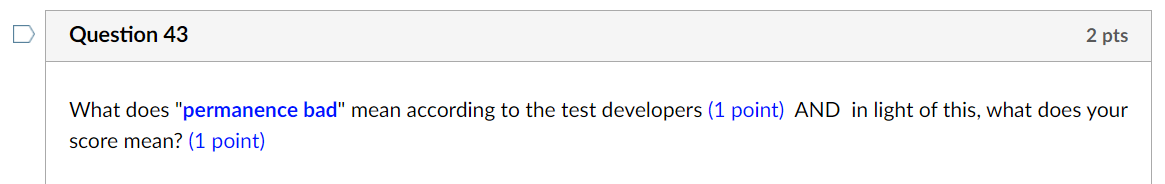 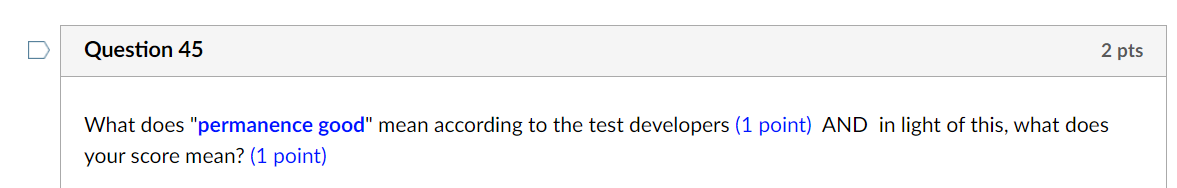 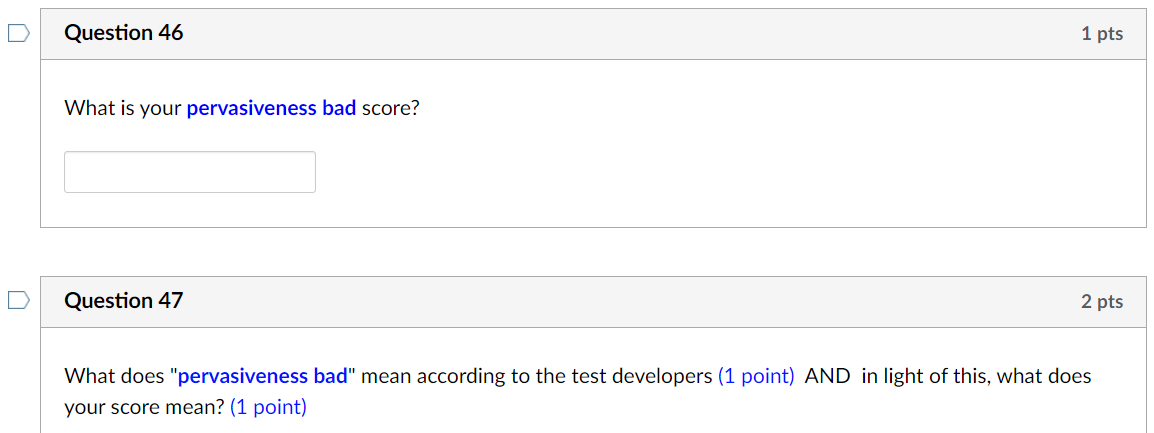 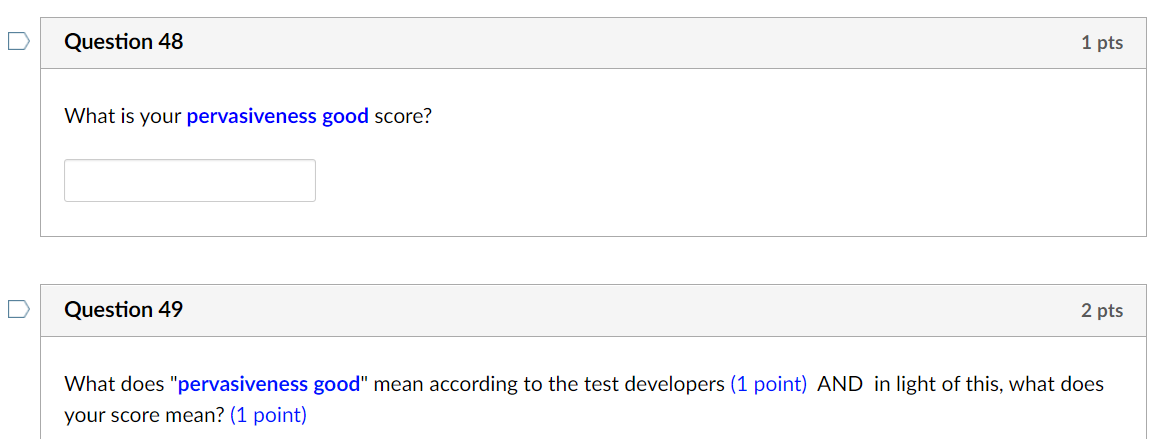 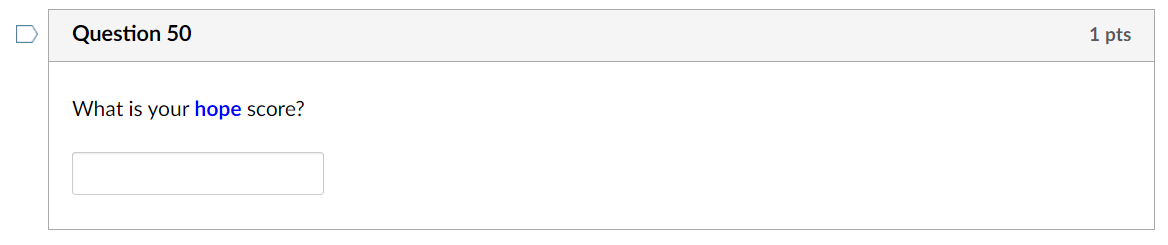 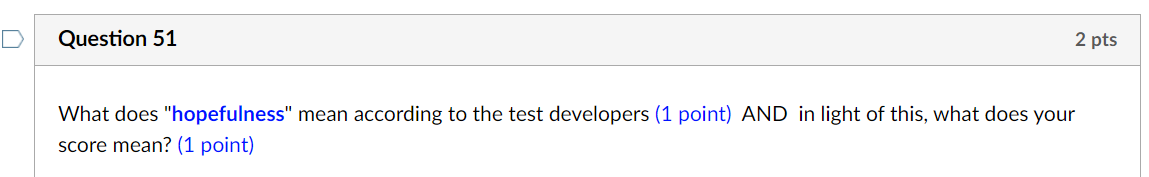 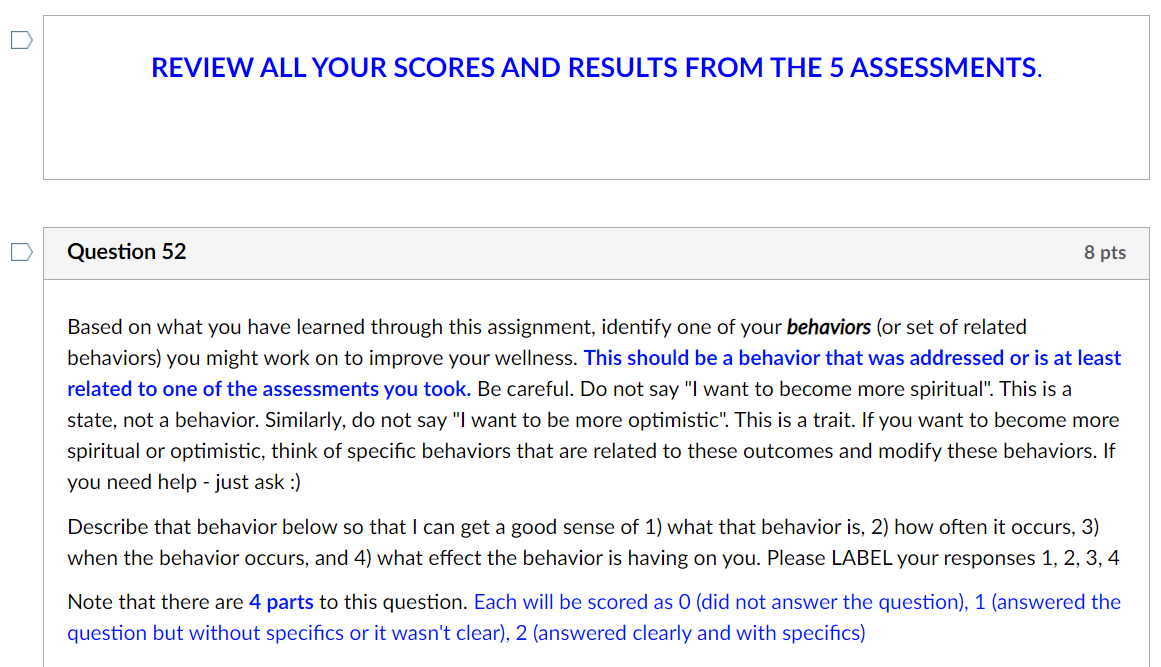 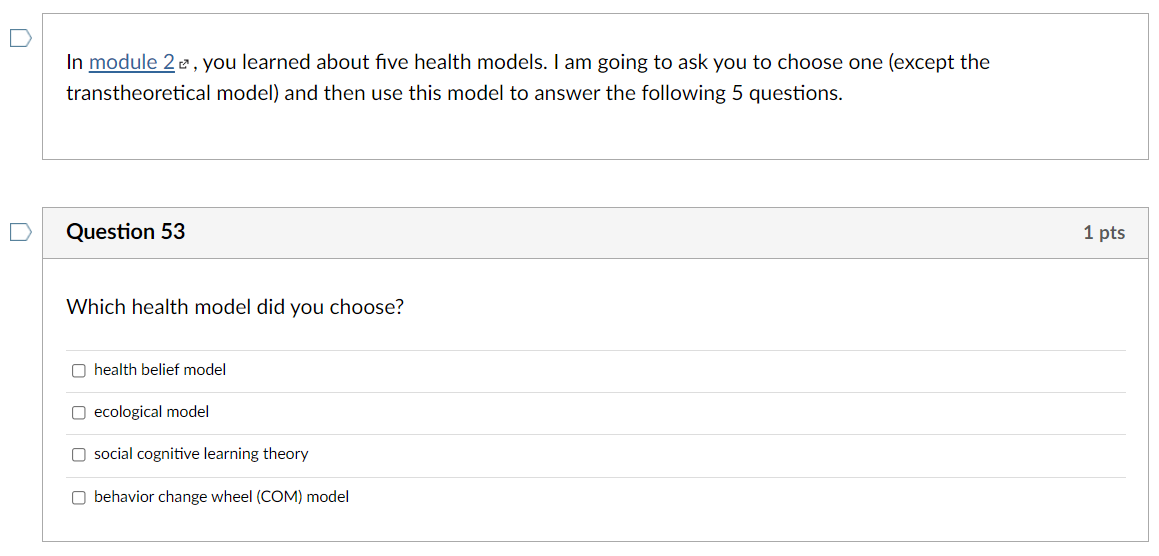 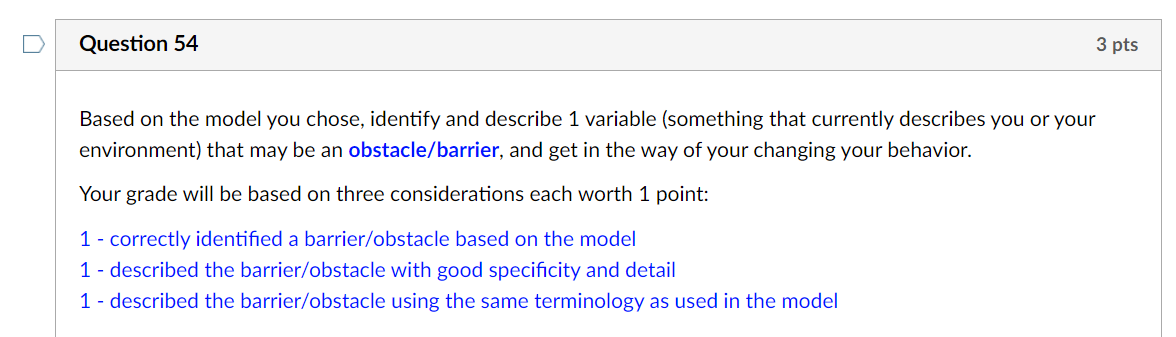 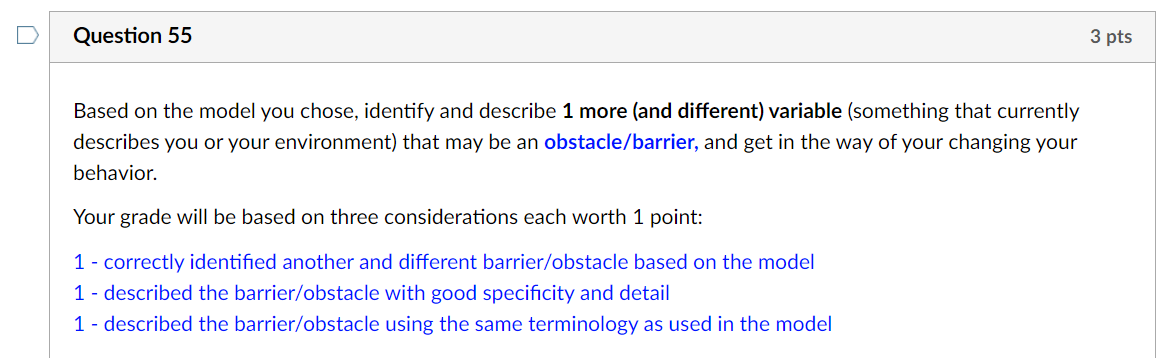 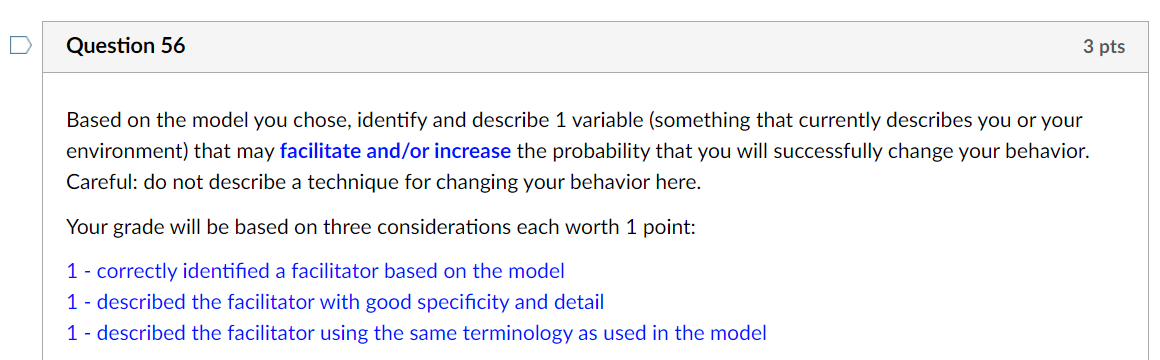 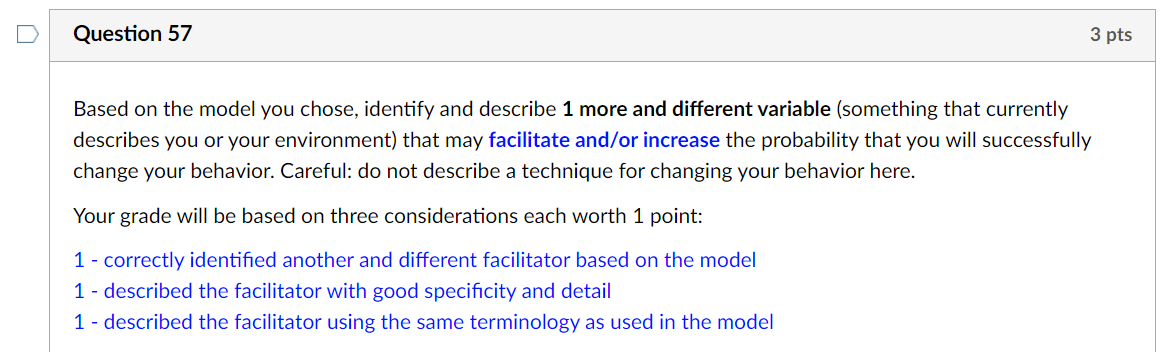 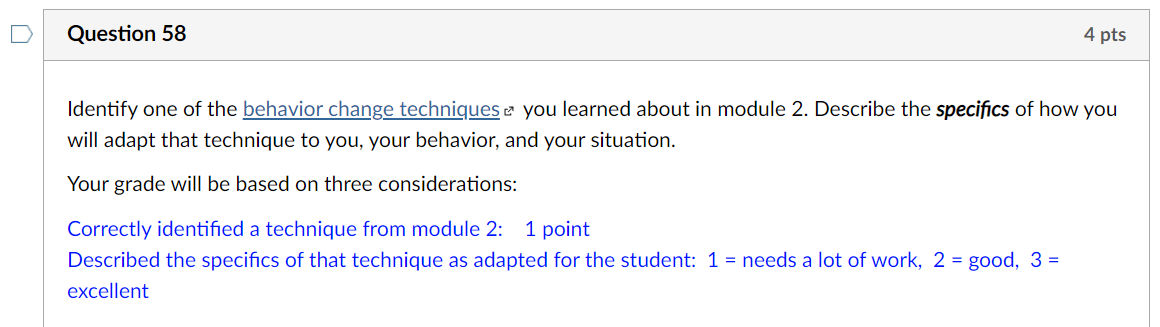 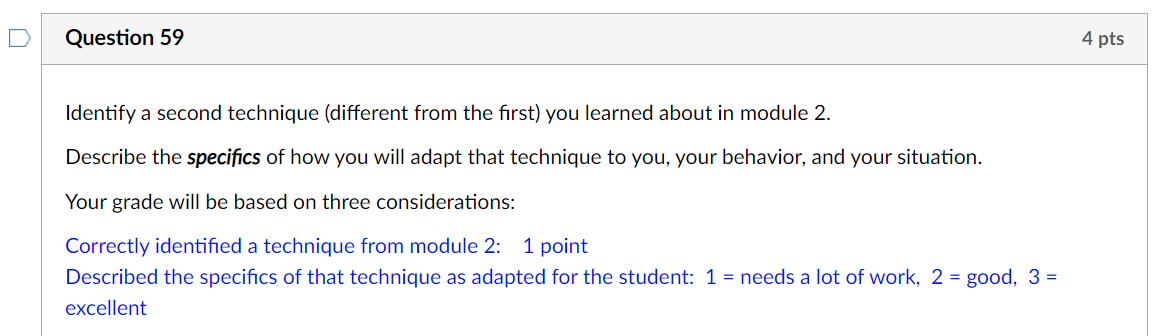 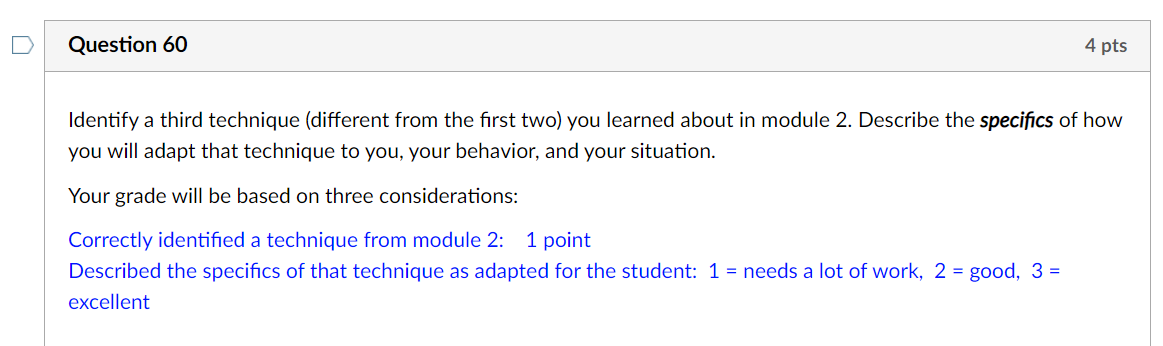 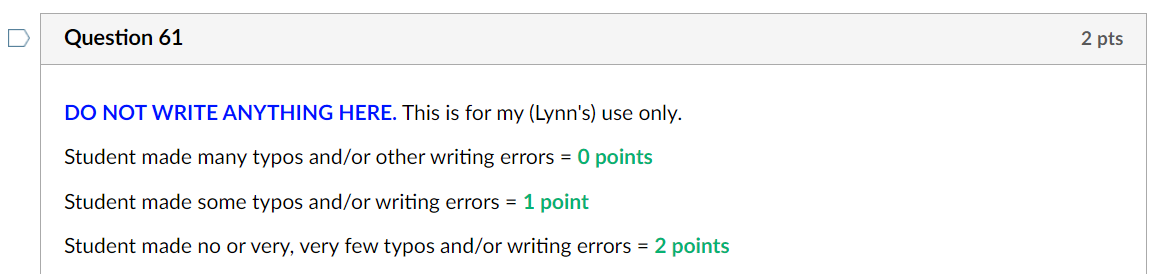 